https://www.youtube.com/watch?v=-catJZm_2TI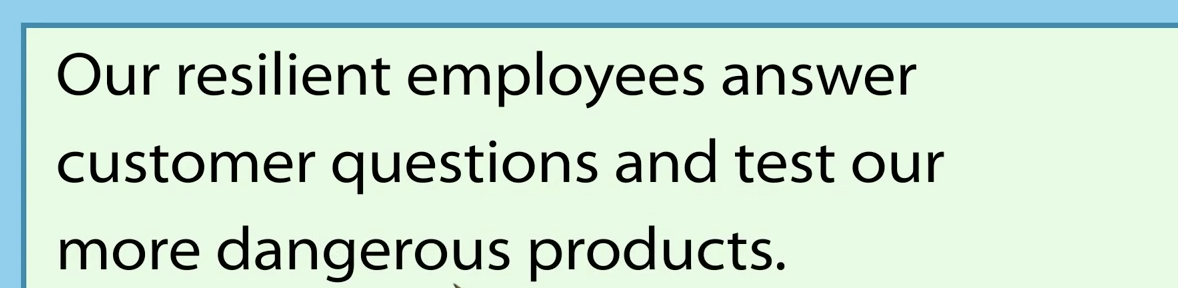 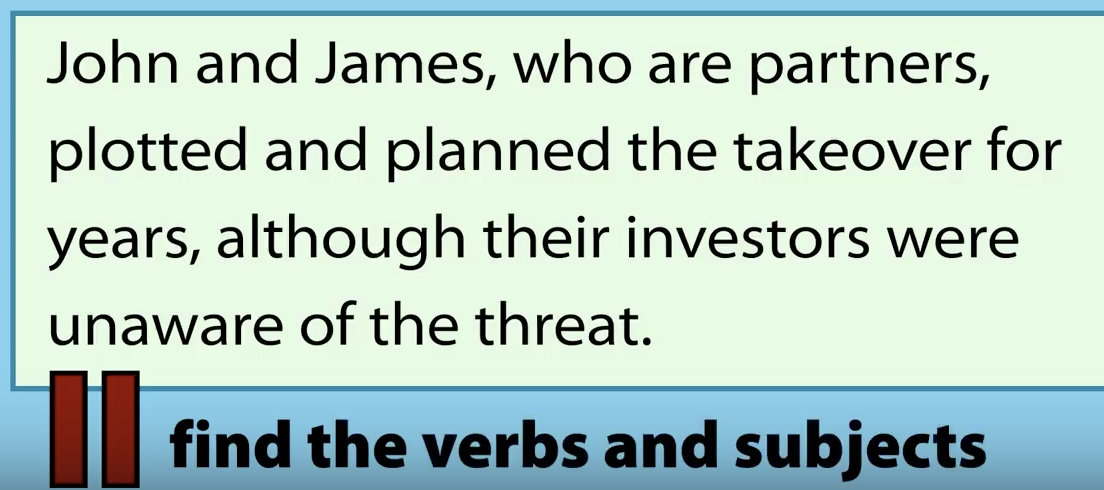 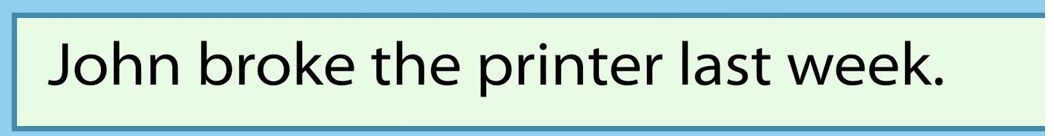 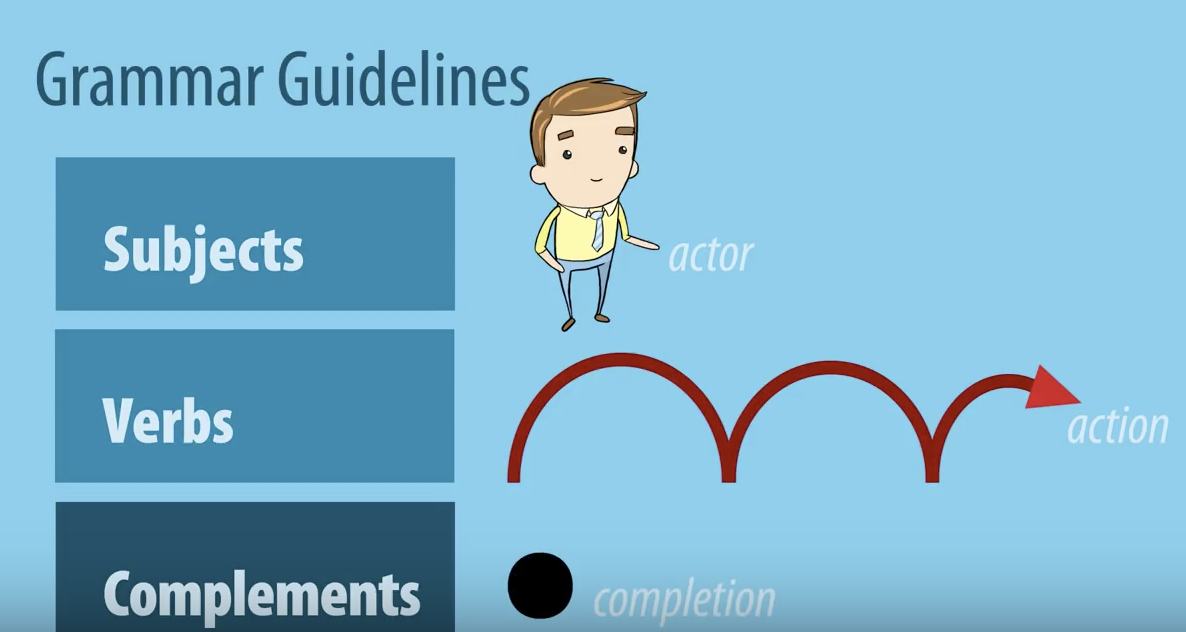 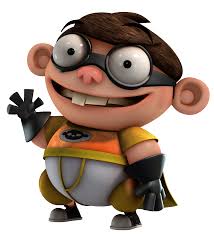 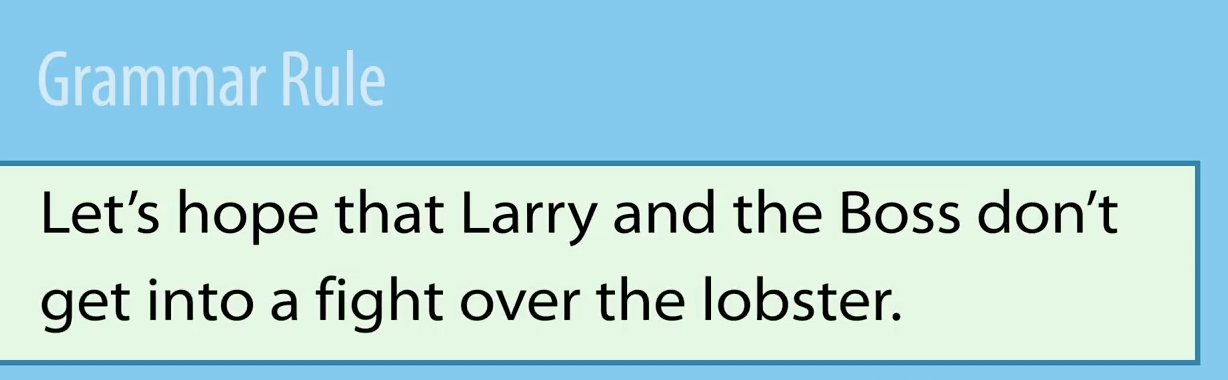 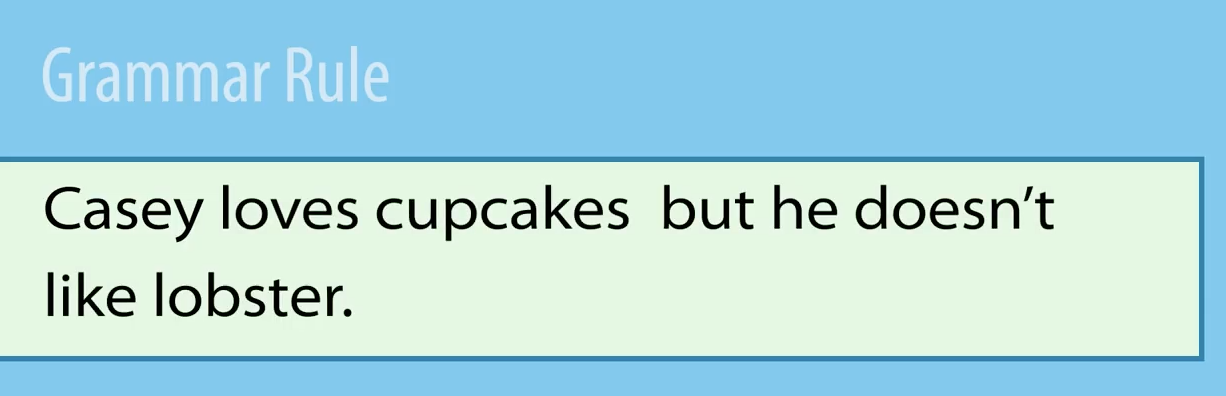 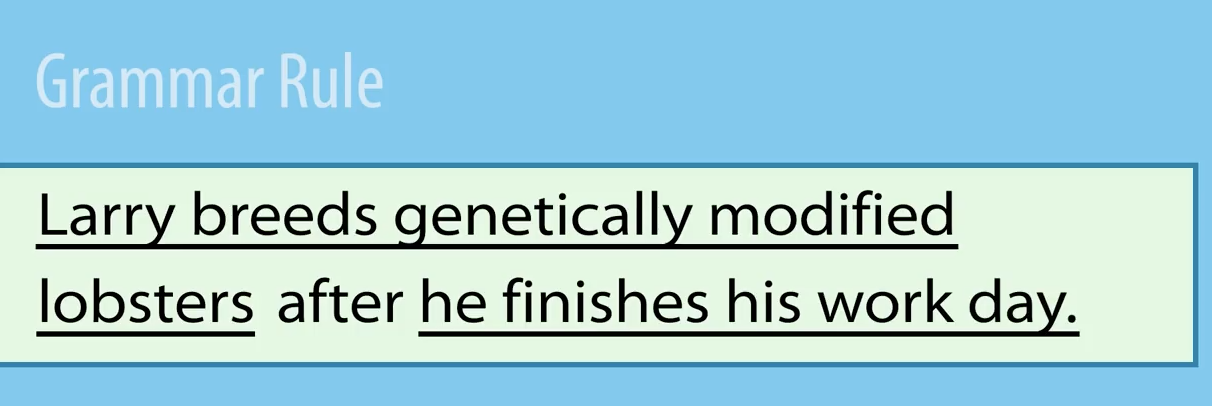 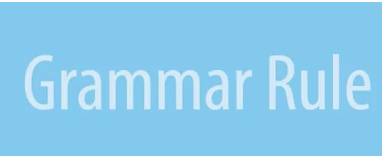 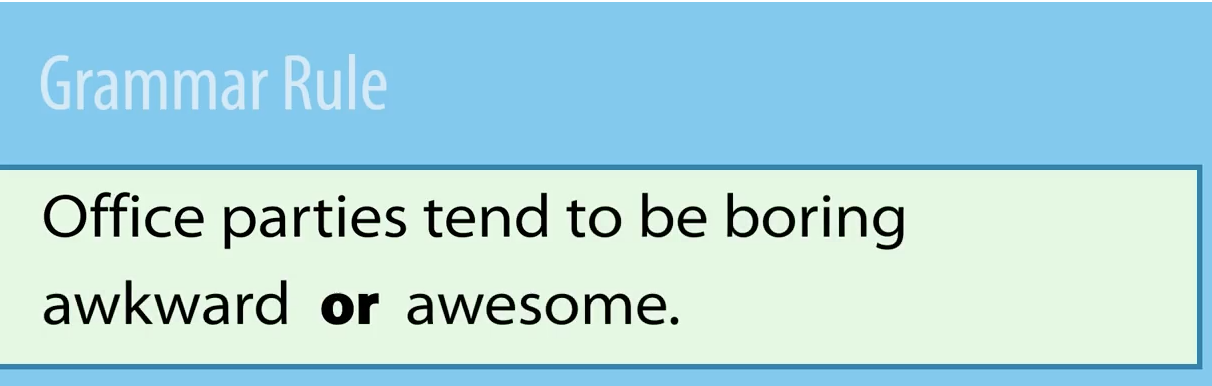 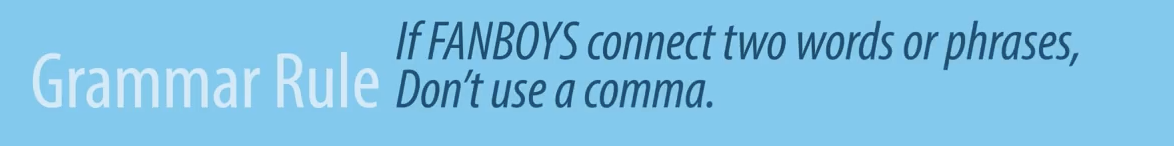 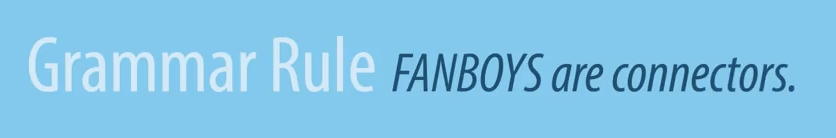 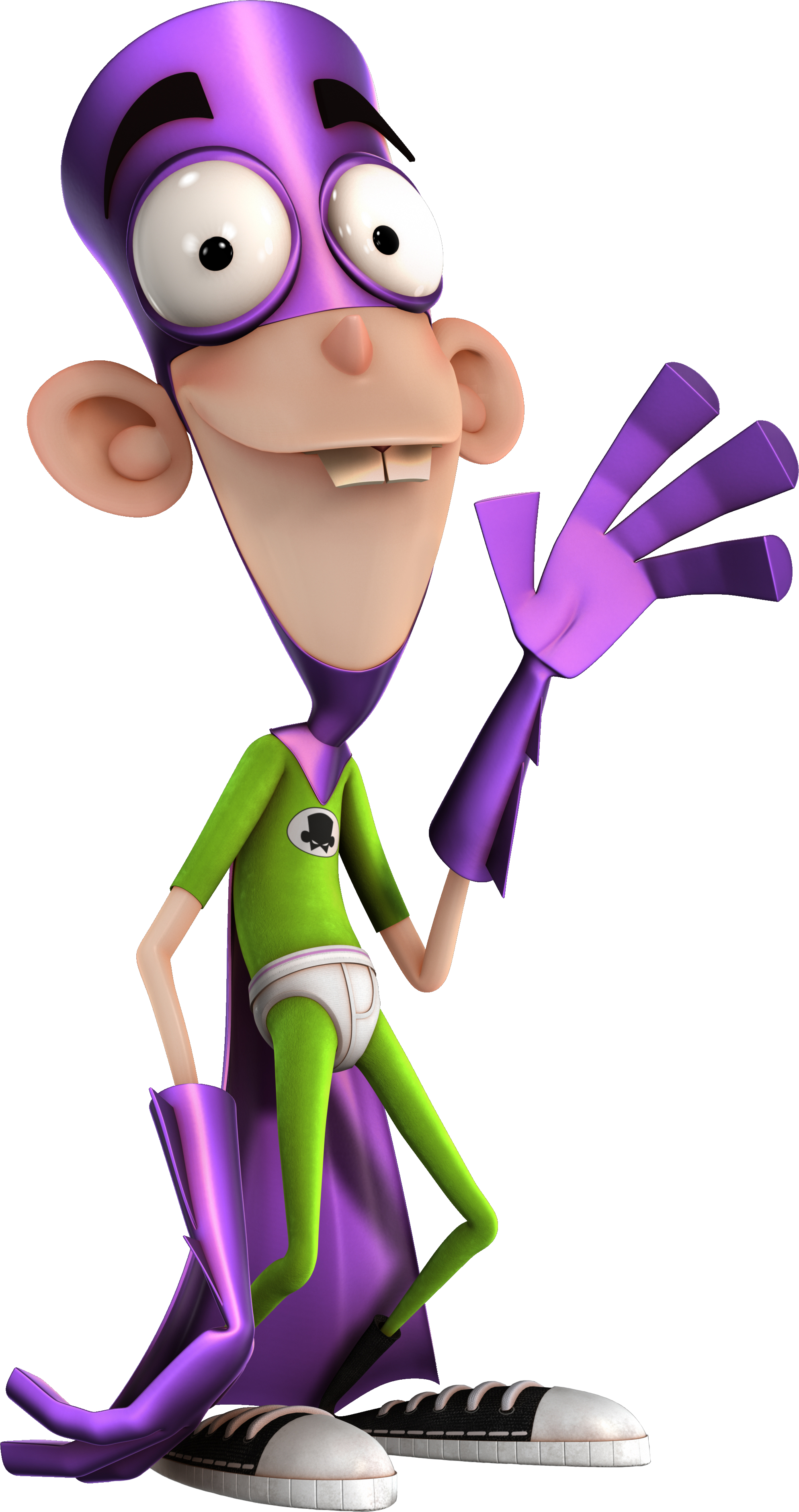 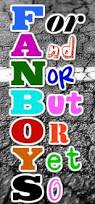 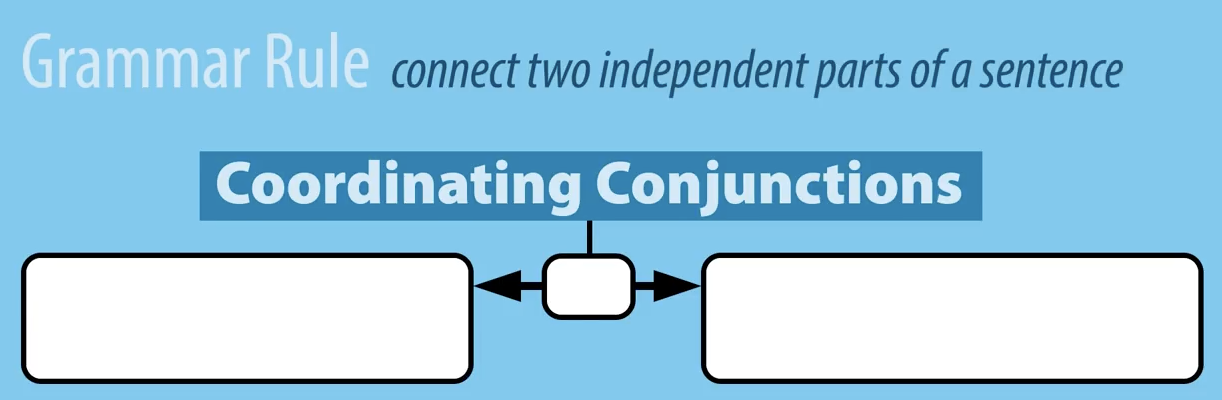 